Lekcja 	26.05.2020Temat: Theo test 9 – sprawdzian wiadomościPokoloruj i podpisz w j. niemieckim………………….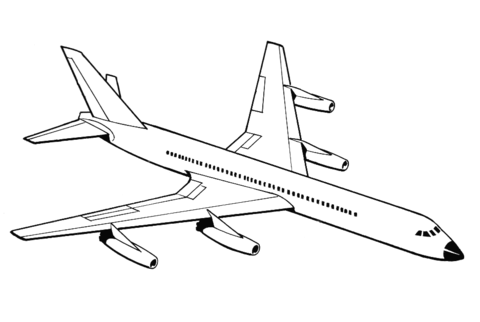 Napisz po niemiecku:Jadę pociągiem…………………………………………………………………..Przetłumacz na język polski:Ich fahre mit dem Auto …………………………………………………….Lekcja 27.05.2020Temat: Korrektur – poprawa testu.Rozwiązane zadania proszę przesłać na emalia: bogumilaszt@gmail.comDrodzy  rodzice - proszę przypilnować dziecko, aby zadania zostały zrobione i proszę pomóc i zachęcić dziecko do jego wykonania. 